JCM 2968/2022SMLOUVA O VÝPŮJČCE MOVITÝCH KULTURNÍCH PAMÁTEKuzavřená podle §§ 2193–2200 občanského zákoníku č. 89/2012 Sb., v platném zněníČíslo smlouvy: 43/2022, Touto smlouvou se ruší smlouva č. 45/2017.1	Smluvní strany1.1	Půjčitel:	Jihočeské muzeum v Českých Budějovicích, Dukelská 242/1, 370 01 České BudějoviceZastoupený:	Ing. Františkem Štanglem, ředitelemIČO: 	00073539DIČ: 	CZ00073539Bank. spoj.:	Komerční banka a.s., pobočka České Budějovice, číslo účtu: 2035231/0100Příspěvková organizace Jihočeského kraje zapsaná v OR vedeném Krajským soudem v Českých Budějovicích, oddíl Pr, vložka 128(dále jen půjčitel)a1.2 Vypůjčitel: Městské centrum kultury a vzdělávání, p. o. – Městské muzeum	Adresa: Tyršova 424, 375 01 Týn nad Vltavou	Zastoupený: Statutárním zástupcem organizace je: Ing. Michal Madar - ředitel Městského centra kultury a vzdělávání, odpovědnou osobou: xxxxxxxxxxxxxxxxxxxxxxxxxxxxxxxxxxxxxxxxxxx	IČO: 28105222	DIČ: CZ28105222	(dále jen vypůjčitel)2	Zapůjčené sbírkové předměty2.1	Půjčitel přenechává bezplatně vypůjčiteli v neporušeném stavu movité kulturní památky (dále jen sbírkové předměty) uvedené v příloze této smlouvy o počtu 3 stran a 5 stran přílohy k účelu výstavnímu na dobu od převzetí předmětů nejpozději do 31. 12. 2027.Trvání výpůjčky: Předměty jsou součástí stálé expozice loutek od r. 1999.Trvání výstavy: stálá expozice „Svět loutek“.Místo vystavení předmětů: Městské muzeum Týn nad Vltavou, nám. Míru 1, 375 01 Týn nad Vltavou Počet sbírkových předmětů: 8 ev. č., viz Příloha č. 13	Podmínky výpůjčky3.1	Sbírkové předměty zůstávají ve vlastnictví Jihočeského kraje, resp. Jihočeského muzea v Českých Budějovicích, a může jich být použito po sjednanou dobu jen k účelu uvedenému v této smlouvě.3.2	Bez písemného souhlasu půjčitele nesmí být s předměty disponováno; zejména je nelze přemisťovat nebo dále půjčovat jinému uživateli.3.3	Vypůjčitel je povinen zajistit po celou dobu výpůjčky bezpečnost a ochranu předmětů, bezpečné uložení či upevnění exponátů a dodržení doporučených klimatických podmínek instalace, a to teplotu 16 - 18 °C a relativní vlhkost vzduchu 50 - 55 %.3.4	Vypůjčené předměty nesmějí být bez předchozího souhlasu půjčitele fotografovány, pořizovány kopie, filmovány či reprodukovány a nesmějí na nich být prováděny restaurátorské či jiné zásahy.3.5	Není-li stanoveno jinak, může půjčitel žádat vrácení předmětů v případě potřeby před uplynutím smluvené doby bez dalšího nároku (náhrady).3.6	Vypůjčené sbírkové předměty nemusejí být pojištěny; vypůjčitel však odpovídá za poškození, zničení nebo ztrátu předmětů až do výše pojistných částek uvedených u jednotlivých předmětů.3.7	Přepravu sbírkových předmětů zajistí vypůjčitel na svůj náklad a nebezpečí. Vypůjčené předměty musejí být při přepravě doprovázeny odpovědným pracovníkem vypůjčitele.3.8	Vypůjčitel je povinen v případě odcizení, zničení nebo poškození sbírkových předmětů uhradit půjčiteli vzniklou škodu až do výše pojistné ceny, příp. uvést předmět na vlastní náklad do původního stavu.3.9	Vypůjčitel se zavazuje uvést v expozici na viditelném místě u všech zapůjčených předmětů Jihočeské muzeum jako půjčitele. Též v katalogu a doprovodných tiskovinách akce, ke které si předměty půjčuje, bude uvedena spoluúčast Jihočeského muzea. Dále se zavazuje zaslat půjčiteli obrazovou a tiskovou dokumentaci akce.4	Závěrečná ustanovení4.1	Tato smlouva nabývá platnosti dnem podpisu oběma smluvními stranami.4.2	Smlouva je vyhotovena ve 4 stejnopisech s platností originálu. Půjčitel obdrží 3 a vypůjčitel 1 vyhotovení.4.3	Smluvní strany berou na vědomí, že tato smlouva včetně jejích dodatků bude uveřejněna v registru smluv podle zákona č. 340/2015 Sb., o zvláštních podmínkách účinnosti některých smluv, uveřejňování těchto smluv a o registru smluv (zákon o registru smluv), ve znění pozdějších předpisů. Dnem uveřejnění se stává tato smlouva účinnou. Uveřejnění provede Jihočeské muzeum v Českých Budějovicích.4.4	Změny a doplnění této smlouvy jsou možné pouze v písemné podobě a na základě vzájemné dohody obou smluvních stran.4.5	Smluvní strany prohlašují, že tato smlouva neobsahuje údaje, které tvoří předmět jejich obchodního tajemství ve smyslu §504 občanského zákoníku č. 89/2012 Sb.V Českých Budějovicích dne 29. 12. 2022		V Týňe n. Vltavou  dne 30. 12. 2022……………………………………………………………………...		………………………………………………………………………….	za půjčitele	za vypůjčitele	Ing. František Štangl		ředitel Jihočeského muzea		v Českých Budějovicích	Sbírkové předměty předal dne   30. 12. 2022Za půjčitele:   ...............................................	Za vypůjčitele převzal:   ...............................................Výpůjčka prodloužena do   ...............................................Podpis oprávněného pracovníka půjčitele:   ...............................................Sbírkové předměty vráceny dne   ...............................................Zjištěné závady:   .....................................................................................................................................................................................................................................................................................................................................................................................................................................................................................................................................................Za půjčitele převzal:   ...............................................	Za vypůjčitele:   ...............................................Příloha 1 ke Smlouvě o výpůjčce č. 43/2022Příloha 2 ke Smlouvě o výpůjčce č. 43/2022Celkový pohled do expozice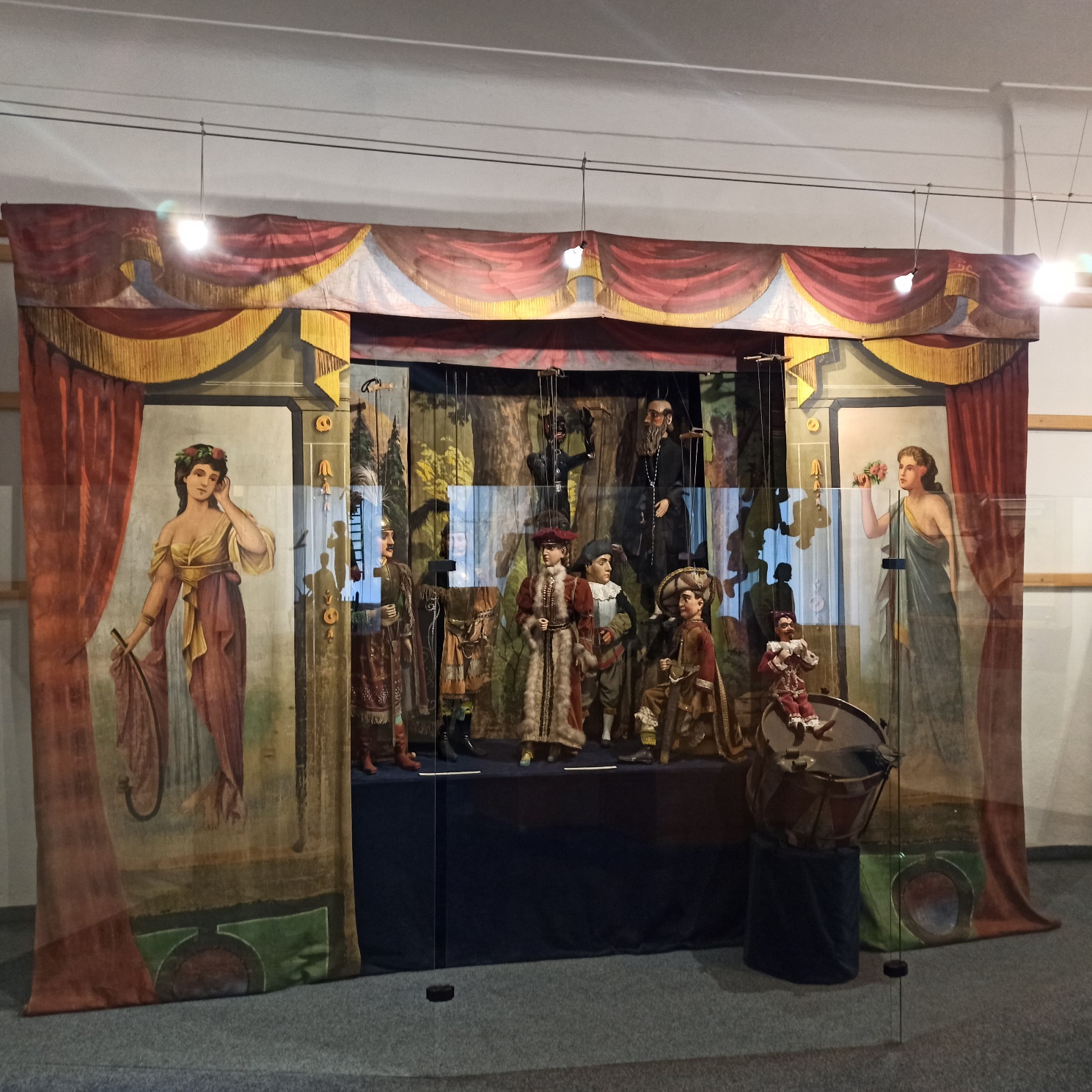 Boční části proscénia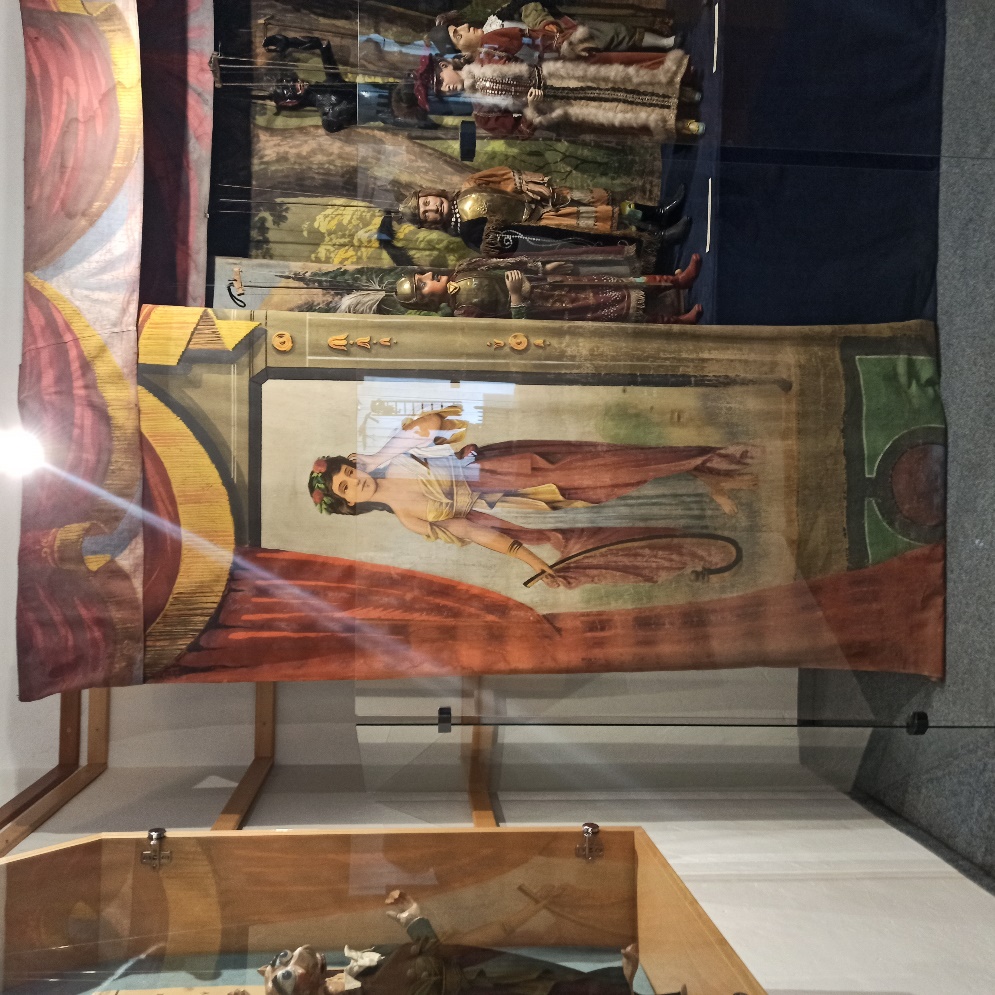 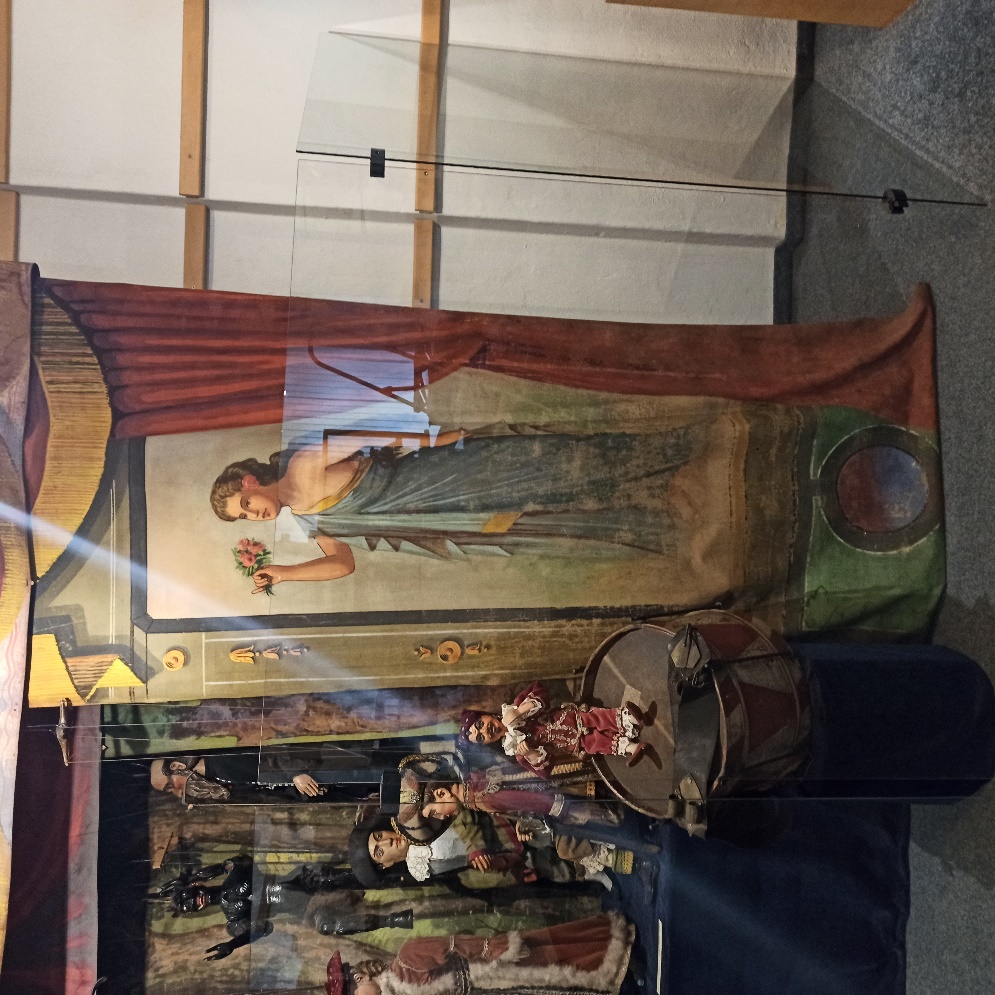 Pohled na boční kulisy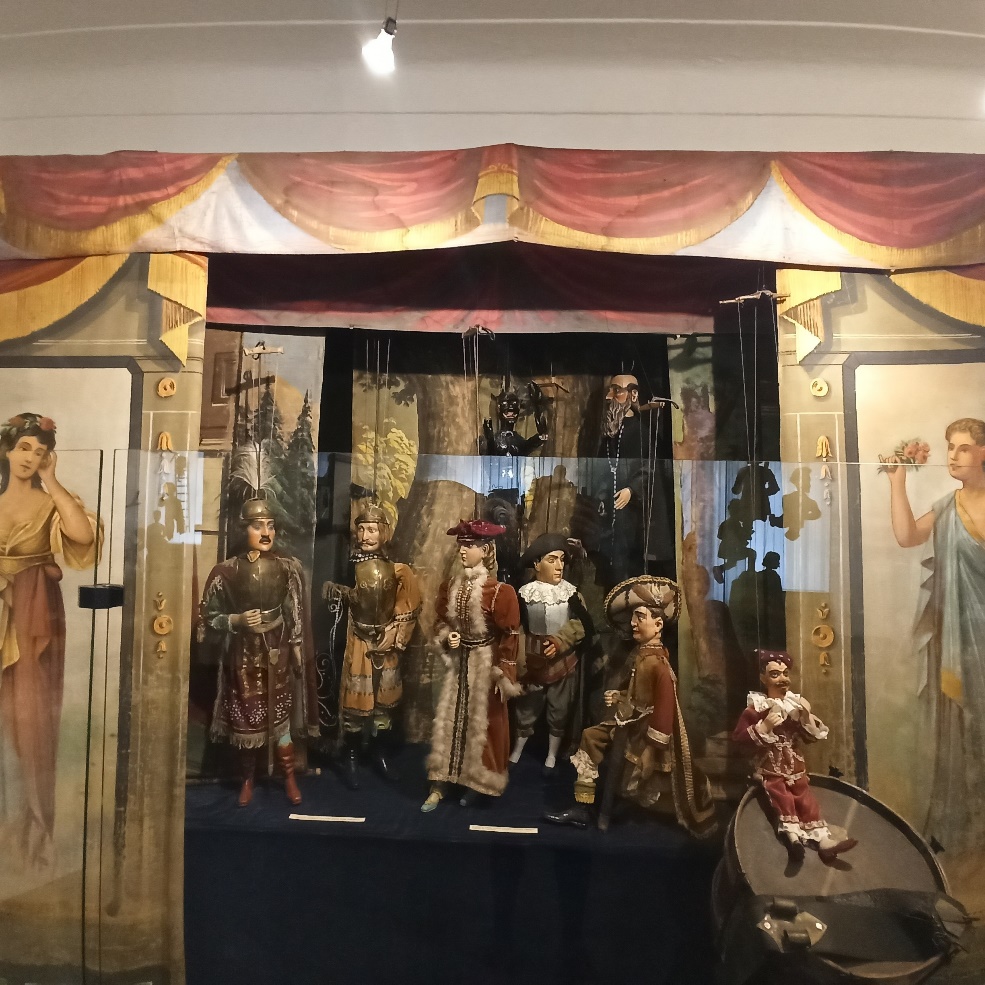 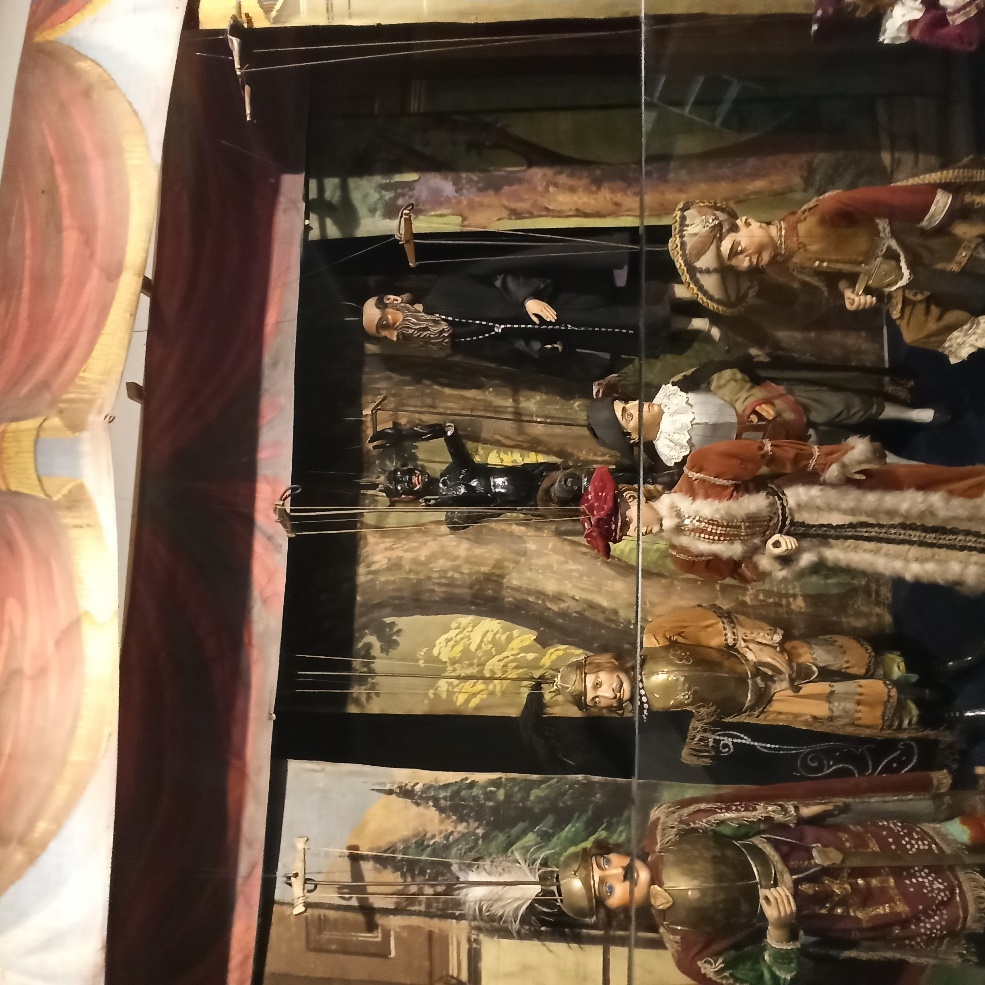 poř. čísloNázev, popispojistná hodnota v Kčev. číslo1Pravá boční část proscénia – vyobrazena bosá dívka s rozpuštěnými vlasy a kytičkou růží v ruce, oděna do modrošedé tógy se žlutými lemy, kolem ní červená drapérie se žlutými třásněmi.materiál: klihová barva na plátně, dřevěná natáčecí tyč   rozměry: 305 x 110 cmstav: barva místy setřena. 30 000,- KčD 40222Levá, boční část proscénia – vyobrazena bosá dívka s rozpuštěnými vlasy a věnečkem květů na hlavě, oděna do červenozlaté tógy. V ruce drží lyru a kolem ní je červená drapérie se žlutými třásněmi. materiál: klihová barva na plátně, dřevěná natáčecí tyč rozměry: 305 x 110 cmstav: barva místy setřena30 000,- KčD 40233Boční kulisa – se čtyřmi proměnami – část měšťanského domu zvenku s oknem, část zámecké (hradní) síně se sloupem a erbem, část stěny měšťanského (zámeckého) pokoje, část stromu s kamennými schody.materiál: klihová barva na plátně, 2 dřevěné natáčecí tyčerozměry: 150 x 60 cmstav: barva místy mírně setřena12 000,- KčD 40244Boční kulisa – se čtyřmi proměnami – část měšťanského (zámeckého)pokoje s oknem a červenou záclonou se žlutými třásněmi, část lesa, část měšťanského domu se třemi okny, část rytířské síně s brněním a erbemmateriál: klihová barva na plátně, 2 dřevěné natáčecí tyčerozměry: 150 x 50 cmstav: barva místy setřena12 000,- KčD 40255Boční kulisa se dvěma proměnami - část síně s kamenným sloupem a zábradlím s kamennou vázou s kyticí rudých květů, zčásti překryto červenou draperií, na opačné straně dva srostlé listnaté stromy.materiál: klihová barva na plátně, na obou koncích je kulisa vyztužena natáčecí tyčírozměry: 190 x 55 cmstav: barva místy setřena12 000,- KčD 40276Boční kulisa – se dvěma proměnami – část lesa s listnatými stromy, část zámeckého interiéru s kamenným zábradlím a kamennou vázou s červenými květy a červenou drapérií.materiál: klihová barva na plátně, 2 dřevěné natáčecí tyčemateriál: klihová barva na plátněrozměry: 190 x 50 cmstav: barva místy setřena12 000,- KčD 40307Horní pás kulis – sufita – součást pekla, na šedém podkladě červené a černé pásymateriál: klihová barva na plátně, 3 dřevěné podpěryrozměry: 375 x 30 cmstav: barva místy setřena20 000,- KčD 40168Horní pás kulis – sufita – červená drapérie se žlutými třásněmi na modrém podkladěmateriál: klihová barva na plátně, 3 dřevěné podpěry rozměry: 350 x 30 cmstav: barva místy setřena20 000,- D 4018Pojistná hodnota celkemPojistná hodnota celkem148 000,- Kč148 000,- Kč